.Intro: 16 counts from first beat in music (app. 7 sec. into track). Start when he starts singingRestart:               Restart in the 1st & 3rd wall after 48 counts[1 – 8] Rockstep, Close, Hop, Walk fwd (R,L,R), Arm movement, Touch[9 – 16] Step diagonal & Touch 2x, Turning Vine (1 ¼ turn L), Hop[17 – 24] Walk fwd (R,L,R), Kick L, Walk back (L,R,L,), Kick R(for 8 counts grab person in front on shoulders)[25 – 32] Step diagonal & Touch 2x, ¾ turn[33 – 40] Out Out In In ¼ turn R 2x[41 – 48] Rocking chair, Step ½ turn, Stomp R LRestart Restart here in wall 1 and 3[49 – 56] Step Cross Step (diagonal), Touch, Step diagonal with Shimmy Shoulders[57 – 64] Jazzbox, Out Out & In In 2xBegin again!Amigo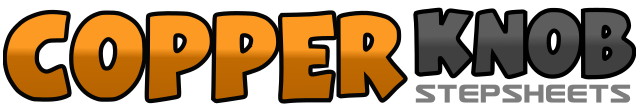 .......Count:64Wall:2Level:Improver.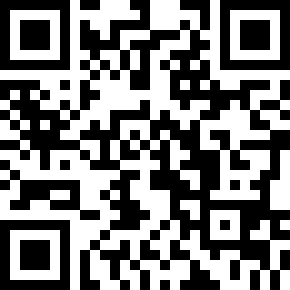 Choreographer:Daniel Trepat (NL), Roy Verdonk (NL), Pim van Grootel (NL), Jeremie Tridon (FR) & José Miguel Belloque Vane (NL) - October 2016Daniel Trepat (NL), Roy Verdonk (NL), Pim van Grootel (NL), Jeremie Tridon (FR) & José Miguel Belloque Vane (NL) - October 2016Daniel Trepat (NL), Roy Verdonk (NL), Pim van Grootel (NL), Jeremie Tridon (FR) & José Miguel Belloque Vane (NL) - October 2016Daniel Trepat (NL), Roy Verdonk (NL), Pim van Grootel (NL), Jeremie Tridon (FR) & José Miguel Belloque Vane (NL) - October 2016Daniel Trepat (NL), Roy Verdonk (NL), Pim van Grootel (NL), Jeremie Tridon (FR) & José Miguel Belloque Vane (NL) - October 2016.Music:Amígo - Chef'SpecialAmígo - Chef'SpecialAmígo - Chef'SpecialAmígo - Chef'SpecialAmígo - Chef'Special........1 – 4Rock R forward (1), Recover on L (2), Step R next to L (3), Hop in place (4) 12:005 – 6Grab the hands of the person next to you & walk R forward (5), hands going up & walk L forward (6) 12:007 – 8Hands up & walk R forward (7), Touch L next to R (8) 12:001 – 4Step L diagonal L back (1), Touch R next to L (2), Step R diagonal R back (3), Touch L next to R (4) 12:005 – 8¼ turn L stepping L fwd (5), ½ turn L stepping R back (6), ½ turn L stepping L fwd (7), Hop in place (8) 9:001 – 4Step R forward (grab shoulders from person in front of you) (1), Step L forward (2) Step R forward (3), High kick L in L diagonal (4) 9:005 – 8Step L back (5), Step R back (6), Step L back (7), High kick R in R diagonal 9:001 – 4Step R diagonal R back (1), Touch L next to R (2), Step L diagonal L back (3), Touch R next to L (4) 9:005 – 8¼ turn R walking on R (5), ¼ turn R walking on L (6), ¼ turn R walking on R (7), Step L next R (8) 6:001 – 4Step out with R (1), Step out with L (2), ¼ turn R stepping R in (3), Step L in (4) 9:005 – 8Step out with R (5), Step out with L (6), ¼ turn R stepping R in (7), Step L in (8) 12:001 – 4Rock R forward (1), Recover on L (2), Rock R back (3), Recover on L (4) 12:005 – 8Step R forward (5), ½ turn L stepping L forward (6), Stomp R next to L (7), Stomp L next to R (8) 6:001 – 4Step R diagonal R forward (1), Cross L over R (2), Step R diagonal R forward (3), Touch L in diagonal L back (4) 6:005 – 8Big step L in L diagonal back & start doing shimmy shoulders (5), Continue doing shimmy’s and collect R towards L (6 - 8) 6:001 – 4Cross R over L (1), Step L back (2), Step R to R side (3), Step L forward (4) 6:00&5&6&7&8Step R out (&), Step L out (5), Step R in (&), Step R out (&), Step L out (7), Step R in (&), Step L in (8) 6:00